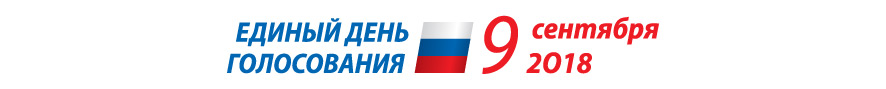 Продолжается подготовка к муниципальным выборам, назначенным на единый день голосования 9 сентября 2018 года.29 августа 2018 года избирательная комиссия Краснодарского края провела обучающий семинар в режиме видеоконференцсвязи для наблюдателей, представителей политических партий, членов участковых, территориальных и муниципальных избирательных комиссиях с правом решающего и совещательного голоса. Данное мероприятие транслировалось в сети «Интернет», чтобы любой желающий смог принять участие в обучении.В обучающем семинаре приняли участие члены территориальной избирательной комиссии Отрадненская, члены участковых избирательных комиссий с правом решающего голоса избирательных участков №№ 3811 – 3813, 3818 – 3820, 3851, наблюдатели, доверенные лица, члены комиссий с правом совещательного голоса от местных отделений политических партий и зарегистрированных кандидатов – всего более 30 человек.На семинаре были рассмотрены вопросы назначения наблюдателей, организации взаимодействия участковой избирательной комиссии с представителями средств массовой информации, проведения опросов общественного мнения, организации голосования в помещении и вне помещения для голосования, подсчета голосов избирателей и составления протокола об итогах голосования с машиночитаемым кодом. В ходе данного семинара присутствующие смогли познакомиться на практике с основными избирательными действиями, которые совершаются в день голосования. Кроме того, советники организационно-правового отдела избирательной комиссии Краснодарского края с использованием технологического оборудования продемонстрировали порядок вскрытия ящиков для голосования, подсчета голосов и составления протокола участковой комиссии об итогах голосования.(По материалам ИККК)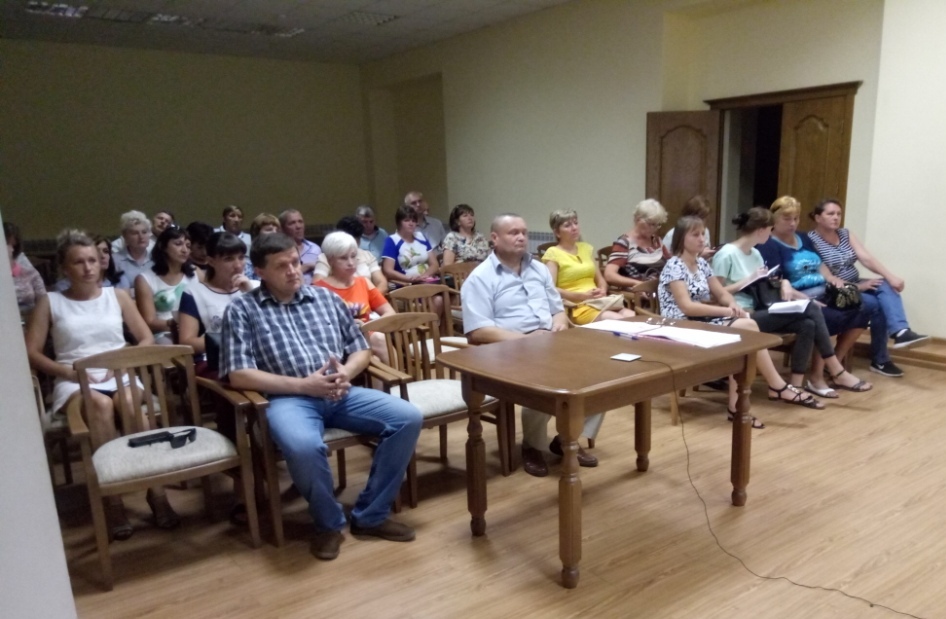 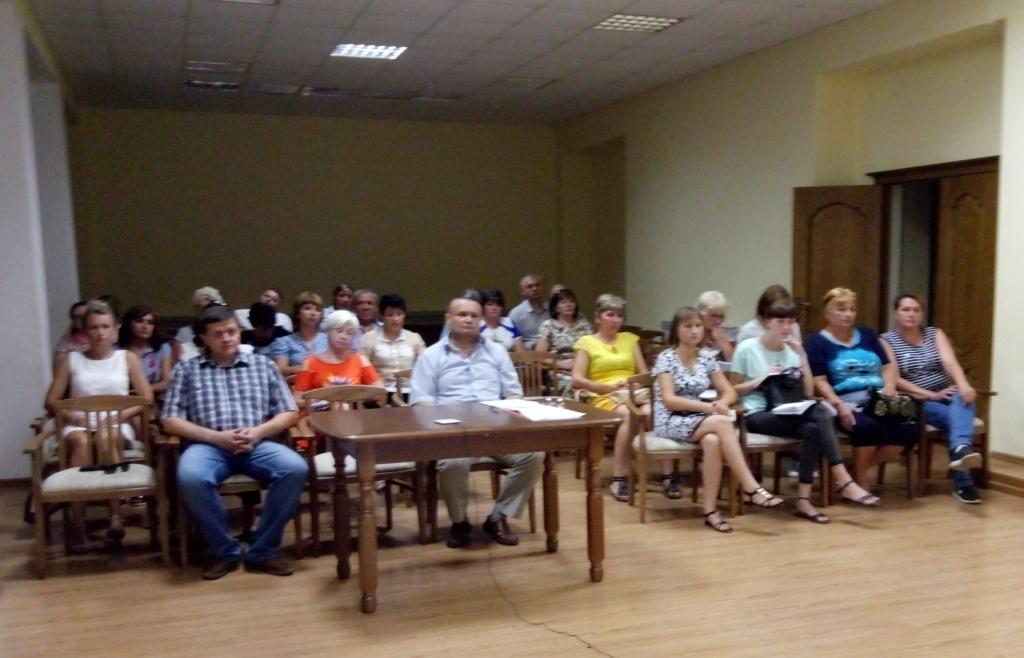 